ЧЕРКАСЬКА ОБЛАСНА РАДАГОЛОВАР О З П О Р Я Д Ж Е Н Н Я01.06.2021                                                                                      № 164-рПро відпусткуЛІТВІНОВОЇ Н. Д.Відповідно до статті 55 Закону України «Про місцеве самоврядування
в Україні», статей 6, 10, 12 Закону України «Про відпустки», враховуючи рішення обласної ради від 16.12.2016 № 10-18/VIІ "Про управління суб’єктами та об’єктами спільної власності територіальних громад сіл, селищ, міст Черкаської області" (із змінами), контракт з керівником підприємства спільної власності територіальних громад сіл, селищ, міст Черкаської області 
від 28 квітня 2021 року, укладений з Літвіновою Н.Д.:1. НАДАТИ ЛІТВІНОВІЙ Ніні Дмитрівні, директору комунального підприємства «Аптека № 182» Черкаської обласної ради, частину щорічної основної відпустки за робочий рік із 07.07.2020 до 06.07.2021 тривалістю 
10 (десять) календарних днів із 22.06.2021 до 02.07.2021 включно.2. ПОКЛАСТИ на ДАШЕВСЬКОГО Олександра Сергійовича, заступника директора комунального підприємства «Аптека № 182» Черкаської обласної ради, виконання обов’язків директора на час перебування у відпустці ЛІТВІНОВОЇ Н.Д. із 22.06.2021 до 02.07.2021 включно. 3. Контроль за виконанням розпорядження покласти на заступника голови обласної ради ДОМАНСЬКОГО В.М. та управління юридичного забезпечення та роботи з персоналом виконавчого апарату обласної ради.Підстава: заява Літвінової Н.Д. від 31.05.2021, заява Дашевського О.С. 
від 31.05.2021.Голова								А. ПІДГОРНИЙ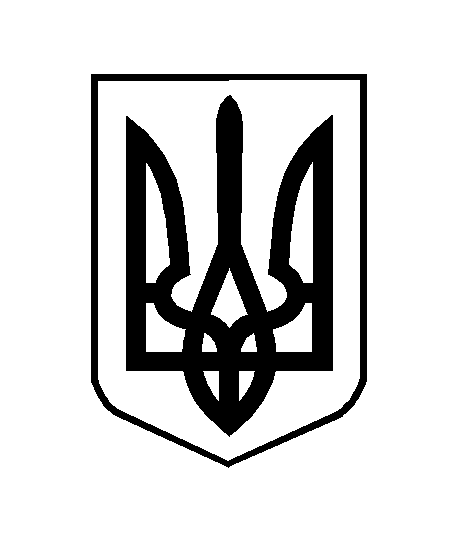 